Декада, посвященнаяМеждународному дню инвалидов  С 1 по 10 декабря 2020 г. объявлена декада, посвященная Международному дню инвалидов. Этот праздник отмечается ежегодно 3 декабря как напоминание всем о нуждающихся в поддержке и помощи, но в тоже время мужественных, крепких духом людях, проявляющих таланты в профессиональном мастерстве, изобразительном, самодеятельном творчестве, спорте. Предлагаем вам посмотреть мастер - класс в технике "Монотопия"
Техника монотипия- один отпечаток. Универсальная техника, которая подходит детям с 3-х лет, взрослым, а также детям с ОВЗ.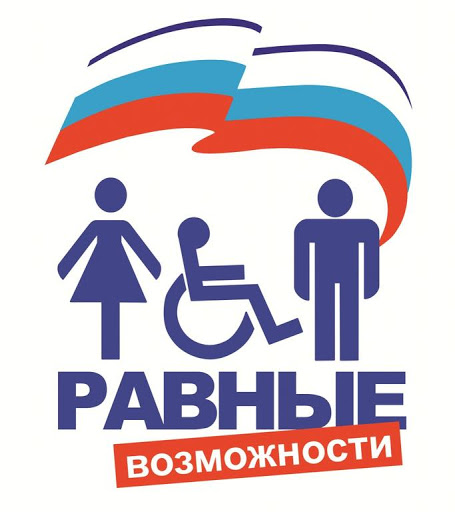 